YKS (ÖSYS) YERLEŞTİRME SONUÇLARI
NİŞANTAŞI NURİ AKIN ANADOLU LİSESİ (İSTANBUL - ŞİŞLİ) 2021  YILI SON SINIF ÖĞRENCİLERİ YERLEŞTİRME LİSTESİYKS (ÖSYS) YERLEŞTİRME SONUÇLARI
NİŞANTAŞI NURİ AKIN ANADOLU LİSESİ (İSTANBUL - ŞİŞLİ) 2021  YILI SON SINIF ÖĞRENCİLERİ YERLEŞTİRME LİSTESİYKS (ÖSYS) YERLEŞTİRME SONUÇLARI
NİŞANTAŞI NURİ AKIN ANADOLU LİSESİ (İSTANBUL - ŞİŞLİ) 2021  YILI SON SINIF ÖĞRENCİLERİ YERLEŞTİRME LİSTESİYKS (ÖSYS) YERLEŞTİRME SONUÇLARI
NİŞANTAŞI NURİ AKIN ANADOLU LİSESİ (İSTANBUL - ŞİŞLİ) 2021  YILI SON SINIF ÖĞRENCİLERİ YERLEŞTİRME LİSTESİYKS (ÖSYS) YERLEŞTİRME SONUÇLARI
NİŞANTAŞI NURİ AKIN ANADOLU LİSESİ (İSTANBUL - ŞİŞLİ) 2021  YILI SON SINIF ÖĞRENCİLERİ YERLEŞTİRME LİSTESİYKS (ÖSYS) YERLEŞTİRME SONUÇLARI
NİŞANTAŞI NURİ AKIN ANADOLU LİSESİ (İSTANBUL - ŞİŞLİ) 2021  YILI SON SINIF ÖĞRENCİLERİ YERLEŞTİRME LİSTESİYKS (ÖSYS) YERLEŞTİRME SONUÇLARI
NİŞANTAŞI NURİ AKIN ANADOLU LİSESİ (İSTANBUL - ŞİŞLİ) 2021  YILI SON SINIF ÖĞRENCİLERİ YERLEŞTİRME LİSTESİYKS (ÖSYS) YERLEŞTİRME SONUÇLARI
NİŞANTAŞI NURİ AKIN ANADOLU LİSESİ (İSTANBUL - ŞİŞLİ) 2021  YILI SON SINIF ÖĞRENCİLERİ YERLEŞTİRME LİSTESİYKS (ÖSYS) YERLEŞTİRME SONUÇLARI
NİŞANTAŞI NURİ AKIN ANADOLU LİSESİ (İSTANBUL - ŞİŞLİ) 2021  YILI SON SINIF ÖĞRENCİLERİ YERLEŞTİRME LİSTESİYKS (ÖSYS) YERLEŞTİRME SONUÇLARI
NİŞANTAŞI NURİ AKIN ANADOLU LİSESİ (İSTANBUL - ŞİŞLİ) 2021  YILI SON SINIF ÖĞRENCİLERİ YERLEŞTİRME LİSTESİYKS (ÖSYS) YERLEŞTİRME SONUÇLARI
NİŞANTAŞI NURİ AKIN ANADOLU LİSESİ (İSTANBUL - ŞİŞLİ) 2021  YILI SON SINIF ÖĞRENCİLERİ YERLEŞTİRME LİSTESİYKS (ÖSYS) YERLEŞTİRME SONUÇLARI
NİŞANTAŞI NURİ AKIN ANADOLU LİSESİ (İSTANBUL - ŞİŞLİ) 2021  YILI SON SINIF ÖĞRENCİLERİ YERLEŞTİRME LİSTESİYKS (ÖSYS) YERLEŞTİRME SONUÇLARI
NİŞANTAŞI NURİ AKIN ANADOLU LİSESİ (İSTANBUL - ŞİŞLİ) 2021  YILI SON SINIF ÖĞRENCİLERİ YERLEŞTİRME LİSTESİYKS (ÖSYS) YERLEŞTİRME SONUÇLARI
NİŞANTAŞI NURİ AKIN ANADOLU LİSESİ (İSTANBUL - ŞİŞLİ) 2021  YILI SON SINIF ÖĞRENCİLERİ YERLEŞTİRME LİSTESİYKS (ÖSYS) YERLEŞTİRME SONUÇLARI
NİŞANTAŞI NURİ AKIN ANADOLU LİSESİ (İSTANBUL - ŞİŞLİ) 2021  YILI SON SINIF ÖĞRENCİLERİ YERLEŞTİRME LİSTESİYKS (ÖSYS) YERLEŞTİRME SONUÇLARI
NİŞANTAŞI NURİ AKIN ANADOLU LİSESİ (İSTANBUL - ŞİŞLİ) 2021  YILI SON SINIF ÖĞRENCİLERİ YERLEŞTİRME LİSTESİYKS (ÖSYS) YERLEŞTİRME SONUÇLARI
NİŞANTAŞI NURİ AKIN ANADOLU LİSESİ (İSTANBUL - ŞİŞLİ) 2021  YILI SON SINIF ÖĞRENCİLERİ YERLEŞTİRME LİSTESİYKS (ÖSYS) YERLEŞTİRME SONUÇLARI
NİŞANTAŞI NURİ AKIN ANADOLU LİSESİ (İSTANBUL - ŞİŞLİ) 2021  YILI SON SINIF ÖĞRENCİLERİ YERLEŞTİRME LİSTESİYKS (ÖSYS) YERLEŞTİRME SONUÇLARI
NİŞANTAŞI NURİ AKIN ANADOLU LİSESİ (İSTANBUL - ŞİŞLİ) 2021  YILI SON SINIF ÖĞRENCİLERİ YERLEŞTİRME LİSTESİYKS (ÖSYS) YERLEŞTİRME SONUÇLARI
NİŞANTAŞI NURİ AKIN ANADOLU LİSESİ (İSTANBUL - ŞİŞLİ) 2021  YILI SON SINIF ÖĞRENCİLERİ YERLEŞTİRME LİSTESİYKS (ÖSYS) YERLEŞTİRME SONUÇLARI
NİŞANTAŞI NURİ AKIN ANADOLU LİSESİ (İSTANBUL - ŞİŞLİ) 2021  YILI SON SINIF ÖĞRENCİLERİ YERLEŞTİRME LİSTESİYKS (ÖSYS) YERLEŞTİRME SONUÇLARI
NİŞANTAŞI NURİ AKIN ANADOLU LİSESİ (İSTANBUL - ŞİŞLİ) 2021  YILI SON SINIF ÖĞRENCİLERİ YERLEŞTİRME LİSTESİYKS (ÖSYS) YERLEŞTİRME SONUÇLARI
NİŞANTAŞI NURİ AKIN ANADOLU LİSESİ (İSTANBUL - ŞİŞLİ) 2021  YILI SON SINIF ÖĞRENCİLERİ YERLEŞTİRME LİSTESİYKS (ÖSYS) YERLEŞTİRME SONUÇLARI
NİŞANTAŞI NURİ AKIN ANADOLU LİSESİ (İSTANBUL - ŞİŞLİ) 2021  YILI SON SINIF ÖĞRENCİLERİ YERLEŞTİRME LİSTESİYKS (ÖSYS) YERLEŞTİRME SONUÇLARI
NİŞANTAŞI NURİ AKIN ANADOLU LİSESİ (İSTANBUL - ŞİŞLİ) 2021  YILI SON SINIF ÖĞRENCİLERİ YERLEŞTİRME LİSTESİYKS (ÖSYS) YERLEŞTİRME SONUÇLARI
NİŞANTAŞI NURİ AKIN ANADOLU LİSESİ (İSTANBUL - ŞİŞLİ) 2021  YILI SON SINIF ÖĞRENCİLERİ YERLEŞTİRME LİSTESİYKS (ÖSYS) YERLEŞTİRME SONUÇLARI
NİŞANTAŞI NURİ AKIN ANADOLU LİSESİ (İSTANBUL - ŞİŞLİ) 2021  YILI SON SINIF ÖĞRENCİLERİ YERLEŞTİRME LİSTESİYKS (ÖSYS) YERLEŞTİRME SONUÇLARI
NİŞANTAŞI NURİ AKIN ANADOLU LİSESİ (İSTANBUL - ŞİŞLİ) 2021  YILI SON SINIF ÖĞRENCİLERİ YERLEŞTİRME LİSTESİYKS (ÖSYS) YERLEŞTİRME SONUÇLARI
NİŞANTAŞI NURİ AKIN ANADOLU LİSESİ (İSTANBUL - ŞİŞLİ) 2021  YILI SON SINIF ÖĞRENCİLERİ YERLEŞTİRME LİSTESİYKS (ÖSYS) YERLEŞTİRME SONUÇLARI
NİŞANTAŞI NURİ AKIN ANADOLU LİSESİ (İSTANBUL - ŞİŞLİ) 2021  YILI SON SINIF ÖĞRENCİLERİ YERLEŞTİRME LİSTESİYKS (ÖSYS) YERLEŞTİRME SONUÇLARI
NİŞANTAŞI NURİ AKIN ANADOLU LİSESİ (İSTANBUL - ŞİŞLİ) 2021  YILI SON SINIF ÖĞRENCİLERİ YERLEŞTİRME LİSTESİYKS (ÖSYS) YERLEŞTİRME SONUÇLARI
NİŞANTAŞI NURİ AKIN ANADOLU LİSESİ (İSTANBUL - ŞİŞLİ) 2021  YILI SON SINIF ÖĞRENCİLERİ YERLEŞTİRME LİSTESİYKS (ÖSYS) YERLEŞTİRME SONUÇLARI
NİŞANTAŞI NURİ AKIN ANADOLU LİSESİ (İSTANBUL - ŞİŞLİ) 2021  YILI SON SINIF ÖĞRENCİLERİ YERLEŞTİRME LİSTESİSıra NoAd SoyadAd SoyadAd SoyadYerleştirme DönemiProgram KoduProgram AdıÜniversite AdıFakülte/MYO AdıPuan TürüPuanOBPMETEB DurumuKont. Türü1ÖZKAN BERKE ŞİMŞEKÖZKAN BERKE ŞİMŞEKÖZKAN BERKE ŞİMŞEK1111610016Cerrahpaşa TıpİSTANBUL ÜNİVERSİTESİ-CERRAHPAŞACerrahpaşa Tıp FakültesiSAY495,34299457,355599Genel2ŞEVVAL ŞİTŞEVVAL ŞİTŞEVVAL ŞİT1209310025Tıp  Fakültesi (%25 İndirimli)İSTANBUL ATLAS ÜNİVERSİTESİTıp FakültesiSAY405,15672452,554599Genel3ESRA ÖZDİLEKESRA ÖZDİLEKESRA ÖZDİLEK1105410063Tıp FakültesiİSTANBUL MEDENİYET ÜNİVERSİTESİTıp FakültesiSAY467,50347474,46699Genel4BARIŞ ÇELİKBARIŞ ÇELİKBARIŞ ÇELİK1104210402Tıp Fakültesi (İngilizce)GAZİANTEP ÜNİVERSİTESİTıp FakültesiSAY438,8474447,536599Genel5YİĞİT ALİ TAŞYİĞİT ALİ TAŞYİĞİT ALİ TAŞ1209310072Tıp Fakültesi (İngilizce) (Burslu)İSTANBUL ATLAS ÜNİVERSİTESİTıp FakültesiSAY447,16437463,34599Genel6SERRA AKÇASERRA AKÇASERRA AKÇA1107910097Tıp FakültesiTEKİRDAĞ NAMIK KEMAL ÜNİVERSİTESİTıp FakültesiSAY445,10616458,99199Genel7SELİN DEFNE KAYASELİN DEFNE KAYASELİN DEFNE KAYA11056904000Tıp FakültesiLULİU HATİEGANU ÜNİVERSİTESİTıp FakültesiSAY445,10616458,991Genel8BESTE ÖZDEMİRBESTE ÖZDEMİRBESTE ÖZDEMİR1105690484Diş Hekimliği Fakültesi (İngilizce)İSTANBUL ÜNİVERSİTESİDiş Hekimliği FakültesiSAY454,82687466,90499Genel9MEHMET EMİN TERCANMEHMET EMİN TERCANMEHMET EMİN TERCAN1107390149Diş Hekimliği FakültesiBURDUR MEHMET AKİF ERSOY ÜNİVERSİTESİDiş Hekimliği FakültesiSAY411,73924464,073599Genel10EMİR GENÇTÜRKEMİR GENÇTÜRKEMİR GENÇTÜRK1109410793Diş Hekimliği FakültesiTRAKYA ÜNİVERSİTESİ (EDİRNE)Diş Hekimliği FakültesiSAY418,9148460,547599Genel11SEDA NUR COROZSEDA NUR COROZSEDA NUR COROZ1209310052Diş Hekimliği Fakültesi (İngilizce) (Burslu)İSTANBUL ATLAS ÜNİVERSİTESİDiş Hekimliği FakültesiSAY426,95406463,084599Genel12ZEHRA SÜMERZEHRA SÜMERZEHRA SÜMER1107290209Diş Hekimliği Fakültesi (İngilizce)MARMARA ÜNİVERSİTESİ (İSTANBUL)Diş Hekimliği FakültesiSAY419,06956484,0899Okul Birincisi13BERKAY BAYDEREBERKAY BAYDEREBERKAY BAYDERE1200950628Diş Hekimliği Fakültesi (%25 İndirimli)BEZM-İ ÂLEM VAKIF ÜNİVERSİTESİ (İSTANBUL)Diş Hekimliği FakültesiSAY405,93816445,235599Genel14ZEYNEP AKOVAZEYNEP AKOVAZEYNEP AKOVA1104810283Kimya ÖğretmenliğiHACETTEPE ÜNİVERSİTESİ (ANKARA)Eğitim FakültesiSAY333,36047460,6399Genel15MEHMET ALİ COŞKUNMEHMET ALİ COŞKUNMEHMET ALİ COŞKUN1109610137Bilgisayar Mühendisliği (Almanca)TÜRK-ALMAN ÜNİVERSİTESİ (İSTANBUL)Mühendislik FakültesiSAY453,03134478,299599Genel16EFSUN BEŞİREFSUN BEŞİREFSUN BEŞİR1207210297Rehberlik ve Psikolojik Danışmanlık (İngilizce) (%50 İndirimli)MEF ÜNİVERSİTESİ (İSTANBUL)Eğitim FakültesiEA298,44971402,13599Genel17PELİNNUR VARIMPELİNNUR VARIMPELİNNUR VARIM1208450718Eczacılık Fakültesi (İngilizce) (%25 İndirimli)İSTİNYE ÜNİVERSİTESİ (İSTANBUL)Eczacılık FakültesiSAY377,28191458,603599Genel18ECEM GÜVENECEM GÜVENECEM GÜVEN1206190338Yazılım Geliştirme (İngilizce) (Burslu)YEDİTEPE ÜNİVERSİTESİ (İSTANBUL)Uygulamalı Bilimler YüksekokuluSAY385,53341470,25299Genel19EYLÜL GÜVENEYLÜL GÜVENEYLÜL GÜVEN1201210367Endüstri Mühendisliği (İngilizce) (Burslu)DOĞUŞ ÜNİVERSİTESİ (İSTANBUL)Mühendislik FakültesiSAY367,51744472,765599Genel20YASEMİN HAZAL DEVECİYASEMİN HAZAL DEVECİYASEMİN HAZAL DEVECİ1110910103Psikoloji (İngilizce)ANKARA SOSYAL BİLİMLER ÜNİVERSİTESİSosyal ve Beşeri Bilimler FakültesiEA350,32742435,406599Genel21ELİF İNCEELİF İNCEELİF İNCE1206510067Psikoloji (İngilizce) (%25 İndirimli)ÜSKÜDAR ÜNİVERSİTESİ (İSTANBUL)İnsan ve Toplum Bilimleri FakültesiEA291,30927397,890599Genel22YİĞİT KAHRAMANYİĞİT KAHRAMANYİĞİT KAHRAMAN1110190089Biyomedikal Mühendisliği (İngilizce)YILDIZ TEKNİK ÜNİVERSİTESİ (İSTANBUL)Elektrik-Elektronik FakültesiSAY367,30732447,025599Genel23ZİŞAN DÖNMEZZİŞAN DÖNMEZZİŞAN DÖNMEZ1201990478Endüstri Mühendisliği (İngilizce) (%50 İndirimli)HALİÇ ÜNİVERSİTESİ (İSTANBUL)Mühendislik FakültesiSAY334,86349427,728599Genel24AYŞE NUR YEŞİLYURTAYŞE NUR YEŞİLYURTAYŞE NUR YEŞİLYURT1202511686Genetik ve Biyomühendislik (İngilizce) (Burslu)İSTANBUL BİLGİ ÜNİVERSİTESİMühendislik ve Doğa Bilimleri FakültesiSAY394,41828451,59999Genel25SELİN CERRAHSELİN CERRAHSELİN CERRAH1206111315Kimya Mühendisliği (İngilizce) (%50 İndirimli)YEDİTEPE ÜNİVERSİTESİ (İSTANBUL)Mühendislik FakültesiSAY322,51947429,66799Genel26MERT EFE GÜNDOĞDUMERT EFE GÜNDOĞDUMERT EFE GÜNDOĞDU1202511183Bilgisayar Mühendisliği (İngilizce) (%50 İndirimli)İSTANBUL BİLGİ ÜNİVERSİTESİMühendislik ve Doğa Bilimleri FakültesiSAY368,87279447,602599Genel27BEGÜM TIRTIRBEGÜM TIRTIRBEGÜM TIRTIR1202511111Mimarlık (İngilizce) (%50 İndirimli)İSTANBUL BİLGİ ÜNİVERSİTESİMimarlık FakültesiSAY327,544431,014599Genel28HATİCE HİLAL BEKERECİOĞLUHATİCE HİLAL BEKERECİOĞLUHATİCE HİLAL BEKERECİOĞLU1111610864Veteriner FakültesiİSTANBUL ÜNİVERSİTESİ-CERRAHPAŞAVeteriner FakültesiSAY402,49017447,797599Genel29EMİR KOÇYİĞİTEMİR KOÇYİĞİTEMİR KOÇYİĞİT1111610801Orman MühendisliğiİSTANBUL ÜNİVERSİTESİ-CERRAHPAŞAOrman FakültesiSAY246,11234386,8299Genel30MUHAMMED MİRZA ÖZKAHRAMANMUHAMMED MİRZA ÖZKAHRAMANMUHAMMED MİRZA ÖZKAHRAMAN1200510685Bilgisayar Mühendisliği (İngilizce) (%50 İndirimli)BAHÇEŞEHİR ÜNİVERSİTESİ (İSTANBUL)Mühendislik ve Doğa Bilimleri FakültesiSAY408,72768466,691599Genel31EMRE ABBASEMRE ABBASEMRE ABBAS1105510229Çevre MühendisliğiİSTANBUL TEKNİK ÜNİVERSİTESİİnşaat FakültesiSAY360,03926451,760599Genel32IRMAK KUTLUIRMAK KUTLUIRMAK KUTLU1105610625Radyo, Televizyon ve SinemaİSTANBUL ÜNİVERSİTESİİletişim FakültesiSÖZ383,22634431,7699Genel33EREN AYDINEREN AYDINEREN AYDIN1110110225Endüstri MühendisliğiYILDIZ TEKNİK ÜNİVERSİTESİ (İSTANBUL)Makine FakültesiSAY429,35251451,8799Genel34AHMET BERKAY TEPELİAHMET BERKAY TEPELİAHMET BERKAY TEPELİ1109610217İnşaat Mühendisliği (Almanca)TÜRK-ALMAN ÜNİVERSİTESİ (İSTANBUL)Mühendislik FakültesiSAY384,91186423,625599Genel35DELAL GÜNEY ERTÜRKDELAL GÜNEY ERTÜRKDELAL GÜNEY ERTÜRK1110110304Kontrol ve Otomasyon MühendisliğiYILDIZ TEKNİK ÜNİVERSİTESİ (İSTANBUL)Elektrik-Elektronik FakültesiSAY404,26832426,82899Genel36TİBET YILMAZERTİBET YILMAZERTİBET YILMAZER1108410196Tarih (İngilizce)ORTA DOĞU TEKNİK ÜNİVERSİTESİ (ANKARA)Fen-Edebiyat FakültesiSÖZ417,84596417,39899Genel37MÜGE AYBİKE BORUCUMÜGE AYBİKE BORUCUMÜGE AYBİKE BORUCU1105510777Çevre Mühendisliği (İngilizce)İSTANBUL TEKNİK ÜNİVERSİTESİİnşaat FakültesiSAY376,93192462,28399Genel38BENGİSU ÇAKMAKBENGİSU ÇAKMAKBENGİSU ÇAKMAK1105611111DilbilimiİSTANBUL ÜNİVERSİTESİEdebiyat FakültesiDİL396,89253429,92899Genel39FATİH HİKMET MAKASFATİH HİKMET MAKASFATİH HİKMET MAKAS1202511183Bilgisayar Mühendisliği (İngilizce) (%50 İndirimli)İSTANBUL BİLGİ ÜNİVERSİTESİMühendislik ve Doğa Bilimleri FakültesiSAY368,48513457,454599Genel40BAŞAK BENGİSU GÜNEŞBAŞAK BENGİSU GÜNEŞBAŞAK BENGİSU GÜNEŞ1202510573Ekonomi (İngilizce) (%50 İndirimli)İSTANBUL BİLGİ ÜNİVERSİTESİİşletme FakültesiEA286,50576416,911599Genel41SEMANUR TAŞTISEMANUR TAŞTISEMANUR TAŞTI1100710824HemşirelikAKDENİZ ÜNİVERSİTESİ (ANTALYA)Hemşirelik FakültesiSAY374,32407424,150599Genel42SUDE NAZ ÖZERSUDE NAZ ÖZERSUDE NAZ ÖZER1101690100HemşirelikBARTIN ÜNİVERSİTESİSağlık Bilimleri FakültesiSAY287,68725417,149599Genel43İBRAHİM EFE OYNAKİBRAHİM EFE OYNAKİBRAHİM EFE OYNAK1110110507İktisat (İngilizce)YILDIZ TEKNİK ÜNİVERSİTESİ (İSTANBUL)İktisadi ve İdari Bilimler FakültesiEA362,21298437,88499Genel44ŞULE ARISOYŞULE ARISOYŞULE ARISOY1200110141Beslenme ve Diyetetik (Burslu)ACIBADEM MEHMET ALİ AYDINLAR ÜNİVERSİTESİ (İSTANBUL)Sağlık Bilimleri FakültesiSAY380,87413472,33699Genel45MİRAY YAĞMUR ÖZERMİRAY YAĞMUR ÖZERMİRAY YAĞMUR ÖZER1202311185Makine Mühendisliği (Burslu)İSTANBUL AREL ÜNİVERSİTESİMühendislik-Mimarlık FakültesiSAY304,5123444,674599Genel46EFE KEREM YILDIRIMEFE KEREM YILDIRIMEFE KEREM YILDIRIM1107210871Elektrik-Elektronik Mühendisliği (İngilizce)MARMARA ÜNİVERSİTESİ (İSTANBUL)Mühendislik FakültesiSAY421,1209416,07399Genel47MERT UĞURMERT UĞURMERT UĞUR1104410207Bilgisayar Mühendisliği (İngilizce)GEBZE TEKNİK ÜNİVERSİTESİMühendislik FakültesiSAY441,91561428,33999Genel48MUSTAFA ALİ ERKEYHAMUSTAFA ALİ ERKEYHAMUSTAFA ALİ ERKEYHA1203410289İşletme (İngilizce) (Burslu)İSTANBUL TİCARET ÜNİVERSİTESİİşletme FakültesiEA326,15243407,26799Genel49TAHA POYRAZ BOZOKTAHA POYRAZ BOZOKTAHA POYRAZ BOZOK1105510495Şehir ve Bölge PlanlamaİSTANBUL TEKNİK ÜNİVERSİTESİMimarlık FakültesiSAY314,74932415,246599Genel50NİL DEMİRELNİL DEMİRELNİL DEMİREL1200510419Mimarlık (İngilizce) (Burslu)BAHÇEŞEHİR ÜNİVERSİTESİ (İSTANBUL)Mimarlık ve Tasarım FakültesiSAY401,96805462,14799Genel51SELİN UÇANSUSELİN UÇANSUSELİN UÇANSU1200510685Bilgisayar Mühendisliği (İngilizce) (%50 İndirimli)BAHÇEŞEHİR ÜNİVERSİTESİ (İSTANBUL)Mühendislik ve Doğa Bilimleri FakültesiSAY405,03219456,103599Genel52TARKAN AKBOĞRATARKAN AKBOĞRATARKAN AKBOĞRA1105510662Endüstri Mühendisliği (İngilizce)İSTANBUL TEKNİK ÜNİVERSİTESİİşletme FakültesiSAY486,75497482,311599Genel53MELİS GÜNEYMELİS GÜNEYMELİS GÜNEY1207650861Dil ve Konuşma Terapisi (%50 İndirimli)BİRUNİ ÜNİVERSİTESİ (İSTANBUL)Sağlık Bilimleri FakültesiSAY272,34274390,310599Genel54ŞEVAL ASUDE KAYAALPŞEVAL ASUDE KAYAALPŞEVAL ASUDE KAYAALP1203110405Biyomedikal Mühendisliği (İngilizce) (Burslu)İSTANBUL MEDİPOL ÜNİVERSİTESİMühendislik ve Doğa Bilimleri FakültesiSAY397,22554438,370599Genel55EREN KARTALEREN KARTALEREN KARTAL1110110216Metalurji ve Malzeme MühendisliğiYILDIZ TEKNİK ÜNİVERSİTESİ (İSTANBUL)Kimya-Metalurji FakültesiSAY380,90867457,748599Genel56ALARA RANA KANTARELLİALARA RANA KANTARELLİALARA RANA KANTARELLİ1102270026Dilbilimi (İngilizce)BOĞAZİÇİ ÜNİVERSİTESİ (İSTANBUL)Fen-Edebiyat FakültesiDİL470,79904460,691599Genel57DURU DİPBURUNDURU DİPBURUNDURU DİPBURUN1203710762Yeni Medya (İngilizce) (%50 İndirimli)KADİR HAS ÜNİVERSİTESİ (İSTANBUL)İletişim FakültesiSÖZ326,11429424,90299Genel58NİSA NUR ELMASNİSA NUR ELMASNİSA NUR ELMAS1105510538Uçak MühendisliğiİSTANBUL TEKNİK ÜNİVERSİTESİUçak ve Uzay Bilimleri FakültesiSAY476,14807483,83899Genel59OGÜN SAMİ AYRANOGÜN SAMİ AYRANOGÜN SAMİ AYRAN1105510565Elektronik ve Haberleşme MühendisliğiİSTANBUL TEKNİK ÜNİVERSİTESİElektrik-Elektronik FakültesiSAY474,34613434,03199Genel60GİZEM BAŞPINARGİZEM BAŞPINARGİZEM BAŞPINAR1200210704Otomotiv Mühendisliği (İngilizce) (Burslu)ATILIM ÜNİVERSİTESİ (ANKARA)Mühendislik FakültesiSAY337,21425432,835599Genel61BEDRİ OZAN KURUBEDRİ OZAN KURUBEDRİ OZAN KURU1110110288Gemi Makineleri İşletme MühendisliğiYILDIZ TEKNİK ÜNİVERSİTESİ (İSTANBUL)Gemi İnşaatı ve Denizcilik FakültesiSAY352,22528435,23699Genel62ERAY ALPERAY ALPERAY ALP1202511183Bilgisayar Mühendisliği (İngilizce) (%50 İndirimli)İSTANBUL BİLGİ ÜNİVERSİTESİMühendislik ve Doğa Bilimleri FakültesiSAY362,40896436,044599Genel63DEFNE GÜRBÜZDEFNE GÜRBÜZDEFNE GÜRBÜZ1202110392Bilgisayar Mühendisliği (İngilizce) (Ücretli)İHSAN DOĞRAMACI BİLKENT ÜNİVERSİTESİ (ANKARA)Mühendislik FakültesiSAY466,99338458,8799Genel64FATİH MELİH GÜLTÜRKFATİH MELİH GÜLTÜRKFATİH MELİH GÜLTÜRK1202511183Bilgisayar Mühendisliği (İngilizce) (%50 İndirimli)İSTANBUL BİLGİ ÜNİVERSİTESİMühendislik ve Doğa Bilimleri FakültesiSAY369,47248444,538599Genel65KAAN ARSLANKAAN ARSLANKAAN ARSLAN1202510573Ekonomi (İngilizce) (%50 İndirimli)İSTANBUL BİLGİ ÜNİVERSİTESİİşletme FakültesiEA251,95957366,910599Genel66SUDE BAŞOLSUDE BAŞOLSUDE BAŞOL1112411059Kimya MühendisliğiESKİŞEHİR TEKNİK ÜNİVERSİTESİMühendislik FakültesiSAY317,7872429,271599Genel67TAYGAN TAŞKIRANTAYGAN TAŞKIRANTAYGAN TAŞKIRAN1110110234Gemi İnşaatı ve Gemi Makineleri MühendisliğiYILDIZ TEKNİK ÜNİVERSİTESİ (İSTANBUL)Gemi İnşaatı ve Denizcilik FakültesiSAY387,04725450,090599Genel68GÖKAY KUŞLAROĞLUGÖKAY KUŞLAROĞLUGÖKAY KUŞLAROĞLU1206190378Endüstri Mühendisliği (İngilizce) (%50 İndirimli)YEDİTEPE ÜNİVERSİTESİ (İSTANBUL)Mühendislik FakültesiSAY349,2395455,500599Genel69TUANA TUĞLUTUANA TUĞLUTUANA TUĞLU1200590165Endüstriyel Tasarım (İngilizce) (%50 İndirimli)BAHÇEŞEHİR ÜNİVERSİTESİ (İSTANBUL)Mimarlık ve Tasarım FakültesiSAY308,34833422,15299Genel70HALİL ERBULHALİL ERBULHALİL ERBUL1109610182Elektrik-Elektronik Mühendisliği (Almanca)TÜRK-ALMAN ÜNİVERSİTESİ (İSTANBUL)Mühendislik FakültesiSAY440,5908466,745599Genel71LALE NUR TEKKANATLALE NUR TEKKANATLALE NUR TEKKANAT1208450842Endüstri Mühendisliği (İngilizce) (Burslu)İSTİNYE ÜNİVERSİTESİ (İSTANBUL)Mühendislik ve Doğa Bilimleri FakültesiSAY369,87939460,69399Genel72FATMA NİSA AKTAŞFATMA NİSA AKTAŞFATMA NİSA AKTAŞ1110190084İşletme (İngilizce)YILDIZ TEKNİK ÜNİVERSİTESİ (İSTANBUL)İktisadi ve İdari Bilimler FakültesiEA351,94258454,256599Genel73NEŞEM ÇAĞKETİNEŞEM ÇAĞKETİNEŞEM ÇAĞKETİ1105610079Amerikan Kültürü ve Edebiyatı (İngilizce)İSTANBUL ÜNİVERSİTESİEdebiyat FakültesiDİL418,73122469,357599Genel74DURU ECEM ÖKSÜZDURU ECEM ÖKSÜZDURU ECEM ÖKSÜZ1207210252Mimarlık (İngilizce) (%50 İndirimli)MEF ÜNİVERSİTESİ (İSTANBUL)Sanat, Tasarım ve Mimarlık FakültesiSAY318,0894438,097599Genel75HAYAL GÜLERHAYAL GÜLERHAYAL GÜLER1202510722Uluslararası İlişkiler (İngilizce) (%50 İndirimli)İSTANBUL BİLGİ ÜNİVERSİTESİSosyal ve Beşeri Bilimler FakültesiEA232,65997407,907599Genel76ONUR BORAN DALKILINÇONUR BORAN DALKILINÇONUR BORAN DALKILINÇ1208450774Dijital Oyun Tasarımı (İngilizce) (%50 İndirimli)İSTİNYE ÜNİVERSİTESİ (İSTANBUL)Güzel Sanatlar Tasarım ve Mimarlık FakültesiSAY253,35446436,00799Genel77UMUT AKYÜZUMUT AKYÜZUMUT AKYÜZ1202511305Elektrik-Elektronik Mühendisliği (İngilizce) (%50 İndirimli)İSTANBUL BİLGİ ÜNİVERSİTESİMühendislik ve Doğa Bilimleri FakültesiSAY291,22635438,02199Genel78SELİN DEFNE KAYASELİN DEFNE KAYASELİN DEFNE KAYA1109910037Endüstri MühendisliğiYALOVA ÜNİVERSİTESİMühendislik FakültesiSAY304,72624451,776599Genel79LOKMAN EREN KADAKALLOKMAN EREN KADAKALLOKMAN EREN KADAKAL1105510556Geomatik MühendisliğiİSTANBUL TEKNİK ÜNİVERSİTESİİnşaat FakültesiSAY329,6268387,317599Genel80ALİ ERDEM SEVİNÇALİ ERDEM SEVİNÇALİ ERDEM SEVİNÇ1104010131Endüstri Mühendisliği (Fransızca)GALATASARAY ÜNİVERSİTESİ (İSTANBUL)Mühendislik ve Teknoloji FakültesiSAY472,15623433,12399Genel81SUDE SERDARSUDE SERDARSUDE SERDAR1208590036Psikoloji (%50 İndirimli)ANTALYA AKEV ÜNİVERSİTESİİnsani Bilimler FakültesiEA271,059404,51899Genel82KEREM YAŞARKEREM YAŞARKEREM YAŞAR1106910391Makine MühendisliğiKOCAELİ ÜNİVERSİTESİMühendislik FakültesiSAY347,08405406,622599Genel83EGE EREN AVCIEGE EREN AVCIEGE EREN AVCI1109410669Eczacılık FakültesiTRAKYA ÜNİVERSİTESİ (EDİRNE)Eczacılık FakültesiSAY401,3424448,885599Genel84SERDİL DOĞANSERDİL DOĞANSERDİL DOĞAN1105510689İşletme Mühendisliği (İngilizce)İSTANBUL TEKNİK ÜNİVERSİTESİİşletme FakültesiSAY449,54667456,792599Genel85YAZ ÖZPALABIYIKLARYAZ ÖZPALABIYIKLARYAZ ÖZPALABIYIKLAR1105690744İspanyol Dili ve Edebiyatı (İspanyolca)İSTANBUL ÜNİVERSİTESİEdebiyat FakültesiDİL451,71392421,83599Genel86YAREN MERMERYAREN MERMERYAREN MERMER1110110252MimarlıkYILDIZ TEKNİK ÜNİVERSİTESİ (İSTANBUL)Mimarlık FakültesiSAY389,50535445,427599Genel87BENSU BALTABENSU BALTABENSU BALTA1204810219Hukuk Fakültesi (%50 İndirimli)ÖZYEĞİN ÜNİVERSİTESİ (İSTANBUL)Hukuk FakültesiEA336,9921402,95999Genel88KUZEY KORKMAZKUZEY KORKMAZKUZEY KORKMAZ1206110035Eczacılık Fakültesi (İngilizce) (Ücretli)YEDİTEPE ÜNİVERSİTESİ (İSTANBUL)Eczacılık FakültesiSAY369,73206396,523599Genel89EDA NUR LALİKEDA NUR LALİKEDA NUR LALİK1205090041Mimarlık (Burslu)İSTANBUL AYVANSARAY ÜNİVERSİTESİGüzel Sanatlar, Tasarım ve Mimarlık FakültesiSAY302,73348438,50999Genel90AYBÜKE ESİLA İNANAYBÜKE ESİLA İNANAYBÜKE ESİLA İNAN1200510694Elektrik-Elektronik Mühendisliği (İngilizce) (%50 İndirimli)BAHÇEŞEHİR ÜNİVERSİTESİ (İSTANBUL)Mühendislik ve Doğa Bilimleri FakültesiSAY378,82178437,297599Genel91MUSTAFA EREN SÜRÜNMUSTAFA EREN SÜRÜNMUSTAFA EREN SÜRÜN1105630092Hukuk Fakültesi (İÖ)İSTANBUL ÜNİVERSİTESİHukuk FakültesiEA404,1987463,32399Genel92EMRE KEKLİKEMRE KEKLİKEMRE KEKLİK1203710692Endüstri Mühendisliği (İngilizce) (%50 İndirimli)KADİR HAS ÜNİVERSİTESİ (İSTANBUL)Mühendislik ve Doğa Bilimleri FakültesiSAY290,15473396,83799Genel93YUNUS EMRE YAZICIYUNUS EMRE YAZICIYUNUS EMRE YAZICI1102210223İşletme (İngilizce)BOĞAZİÇİ ÜNİVERSİTESİ (İSTANBUL)İktisadi ve İdari Bilimler FakültesiEA487,24908455,015599Genel94AHMET ERDEM YABACIAHMET ERDEM YABACIAHMET ERDEM YABACI1107290207Bilgisayar MühendisliğiMARMARA ÜNİVERSİTESİ (İSTANBUL)Teknoloji FakültesiSAY417,63134440,11199Genel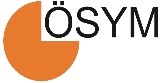 